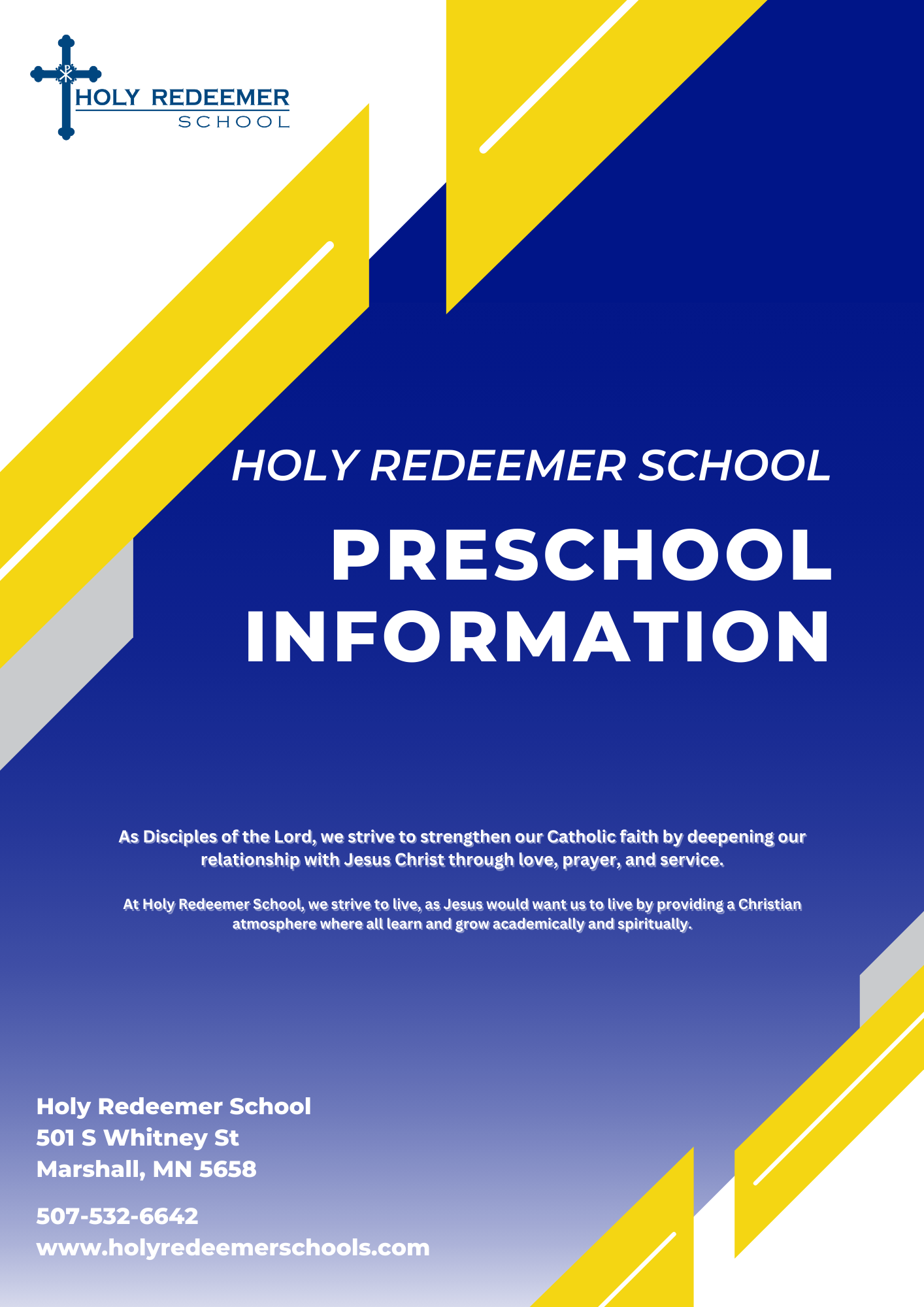 Table of ContentsQuick Facts…………………………………………..3Preschool Religion..……………………………………..43 Year Old Class…………………………….....................54 Year Old Class…………………………….....................64/5 Year Old Class………………………………………….8Tuition Cost…..…………………………………...…11Other Information……………...…………………..12-Lunch Prices-Supply List-Afterschool Care Children that attend preschool need to be the age of the classroom they are attending by September 1st. Parents should communicate with the preschool director if you feel your child is ready for preschool and their birthday is between September 1st and November 1st. All preschoolers must be potty trained.Quick FactsHoly Redeemer Preschool offers:A qualified and experienced staffA  1:10 teacher/child ratioTheme based teaching styleCurriculum that is based on Early Childhood Learning StandardsSeparate classes for 3, 4, and 4/5 year oldsSnacks and materials provided dailyChild friendly toys, play areas, and discovery centersClean, bright, and updated roomsA wide variety of learning manipulativesAccess to age appropriate playground equipmentField trips and experiencesAffordable tuition and competitive with daycareTwo assessments yearly plus conference optionsFaith based curriculum weeklyConsistent communicationAfter school care option availablePreschool ReligionAt all levels of preschool we use the Catechesis of the Good Shepherd program.  This hands-on approach to discovering the faith is held in a special room called the atrium.  AtriumThe Catechesis of the Good Shepherd is an approach to the religious formation of children.  It is rooted in the Bible, the liturgy of the church, and the educational principles of Maria Montessori. In this approach there is a room prepared for the children in which every object is to aid in their knowledge of God.  It is a place of simplicity and order, prayer and work, and community.  Everything in this room, known as the “Atrium”, is appropriate to the ages and sizes of the children who gather there. MaterialsThe materials in the atrium are attractively displayed inviting children to explore the faith at their own pace.  The shelves include maps of Israel along with miniature figures representing the elements of the parables and historical events from Scripture that have been shown to satisfy the spiritual needs of the children.Children spend time enjoying and nurturing a relationship with the Good Shepherd.  Materials and presentations on the life of Christ and His teaching help make the great mystery of who God is more understandable for the children.Through geography, the words of the prophets, and infancy narratives, Jesus is established as a real person.The Paschal narratives are treated similarly, using model cities of Jerusalem, empty tombs, and cenacles for the Last Supper.Selected parables further the child’s wonder and curiosity about the great mystery of the Kingdom of God.Children become familiar with the articles of Baptism, and gestures and articles of Eucharist.A prayer corner located in the atrium reflects the liturgical time of year with appropriate colors, prayer, songs, artwork, and readings.The trained adults in the atrium or “catechists” present passages of Scripture and together they ask questions and wonder: “God who are you? How do you love us? What is the kingdom of God like? What is our place in it?”3 Year Old ClassThis age group meets on Tuesdays and Thursdays from 7:45 am - 3:00 pm. They will be provided with a morning and afternoon snack and eat the school lunch each day to meet the Department of Human Services (DHS) requirements. Our Religion and Catholic Faith are integrated on a weekly basis through The Catechesis of The Good Shepherd Curriculum. In the 3 year old class the students will work on skills in the following areas:Fine Motor SkillsCutting, writing, coloringSocial DevelopmentInitiate and engage in cooperative playLanguage and Literacy DevelopmentLearn the letters of the alphabet with the correct soundsEnhancing Speaking and Listening SkillsListen to stories, while understanding the content, and responding to directionsEffectively CommunicatingNeeds, wants, thoughts, feelingsBuilding Self-Esteem and Self-Confidence Eliminating Separation Anxiety from Parents Physical DevelopmentDance, artistic expression, and large motor skillsDeveloping Interest in MathematicsAwareness of counting, numbers, and sorting objectsScience ConceptsExploring and investigating the environmentAwareness of SurroundingsSelf, environment, and worldExpress Artistic Abilities in Projects and Crafts4 Year Old ClassThis age group meets on Mondays, Wednesdays, and Fridays from 7:45 am - 3:00 pm. They will be provided with a morning and afternoon snack and eat the school lunch each day to meet the DHS requirements. Readiness for Kindergarten is determined throughout the year by assessments, effective communication between parent and teacher, conferences, newsletters, calendars, and accomplishing the skills necessary to be successful in Kindergarten. Our Religion and Catholic Faith are integrated on a weekly basis through The  Catechesis of The Good Shepherd Curriculum. In the 4 year old class the students will work on skills in the following areas:Language and Literacy DevelopmentIdentify and write  uppercase lettersLearn the correct letter sounds and associate with those letters sounds with the sounds in wordsUse words to describe events and objectsFine Motor DevelopmentLearn to write their own nameLearn how to hold a pencil correctlyDraw pictures to represent thoughts and ideasCut and enhance fine motor skills through: games, manipulatives, and activitiesSocial DevelopmentInitiate and engage in cooperative playSit and work close with other childrenBe able to re-engage in play after completing activitiesDevelop appropriate actions and communication techniques to play with other childrenSeek out other children for play purposesBe imaginative in playListening and Speaking SkillsLearn how to listen to stories while understanding the contentMake predictions from the story’s contentComplete two and three step directionsComplete tasks from teacher’s commandsAsking questionsCommunicate ideas to others and respond to others through communicationCommunicate their own needs, wants, and thoughtsBuilding Self-Esteem and Self Confidence SkillsLearn how to accomplish tasksBeing responsible for putting your things in the correct placePutting materials in your cubby Get dressed in colder weather by zipping, dressing and using the bathroomPhysical DevelopmentExpress themselves through dance, finger plays, songs, and artistic movementDevelop large motor skills by using playground equipment and engaging in outdoor games and activitiesMathematicsAwareness and writing of numbersCounting forwards and backwardsSortingUnderstand and create patternsUse descriptive words to identify positionRecognize colors and geometric shapesScienceExploration of a variety of materialsUse  simple toolsInvestigate objects indoors and outdoorsUse the sensory table for a wide variety of experiencesConduct simple experimentsActively observe things in our environmentAwareness of self, environment, and our world around usArtCreating, constructing, and assembling art projects/crafts that correlate with the theme of the day/week4/5 Year Old ClassThis age group meets Monday-Friday from 7:45 am - 3:00 pm. They will be provided with a morning and afternoon snack and eat the school lunch each day to meet the DHS requirements. Readiness for kindergarten is determined throughout the year by assessments, effective communication between parent and teacher, conferences, newsletters, calendars, and accomplishing the skills necessary to be successful in kindergarten. Our Religion and Catholic Faith are integrated on a weekly basis through The Catechesis of The Good Shepherd Curriculum. In the 4/5 year old class the students will work on skills in the following areas:Language and Literacy DevelopmentIdentify upper case letters of the alphabet and how to write them through weekly letter pagesLearn the correct letter sounds associated with the sounds in wordsUse words to describe events and objectsReview letters throughout the dayUse words to communicate and express one’s self, describe events, and objectsFine Motor DevelopmentLearn to hold a writing utensil correctlyWrite their own nameDraw pictures to represent thoughts and ideasCut, and fold Enhance fine motor skills though: games, manipulatives, and activitiesSocial DevelopmentInitiate and engage in cooperative playSit stand, wait, and work close to/with other childrenRe-engage in play after completing activitiesDevelopment of appropriate actions and communication techniques to play with other childrenSeek out other children for play purposesBe imaginative in playBeing able to express and resolve disagreements involving other children while engaged in play.Listening and Speaking SkillsLearn how to listen to stories while understanding how a book is written and formattedHow words are read from left to right while comprehending the content and predicting the end resultAsk relevant questions regarding the content of the storyBeing able to retell the story in the child’s own wordsComplete two and three step directionsComplete tasks from teacher’s commandsAsking questionsCommunicate ideas to others and responding to others through communicationCommunicate one’s own needs, wants, and thoughtsIncrease vocabulary and using words in conversation is also being developedBuilding Self-Esteem and Self Confidence SkillsLearn how to accomplish tasksBe responsible for possessions and putting your things in the correct placeDaily arrival and dismissal proceduresPut materials in correct cubbyGet dressed in colder weather by zipping, dressing and using the bathroomPhysical DevelopmentExpress themselves through dance, finger plays, songs, and artistic movement involving instruction, repetition and/or open ended movementsDevelop large motor skills by using playground equipment and engaging in outdoor games and activitiesMathematicsAwareness and writing of numbersCount forwards and backwardsWrite and recognize numbersCount in sequenceSort materialsUnderstand and create patternsUse descriptive words to identify positionRecognize colors and geometric shapesUnderstand simple units of measurementRecall past events and use words like yesterday, tomorrow, etc.ScienceUse senses to explore and actively investigate our environmentUse simple tools like binoculars, magnifying glasses, etc.Use the sensory table for a wide variety of experiencesConduct simple experimentsAwareness of self, environment, and our world around usArtCreate, construct, and assemble art projects/crafts that correlate with the theme of the day/week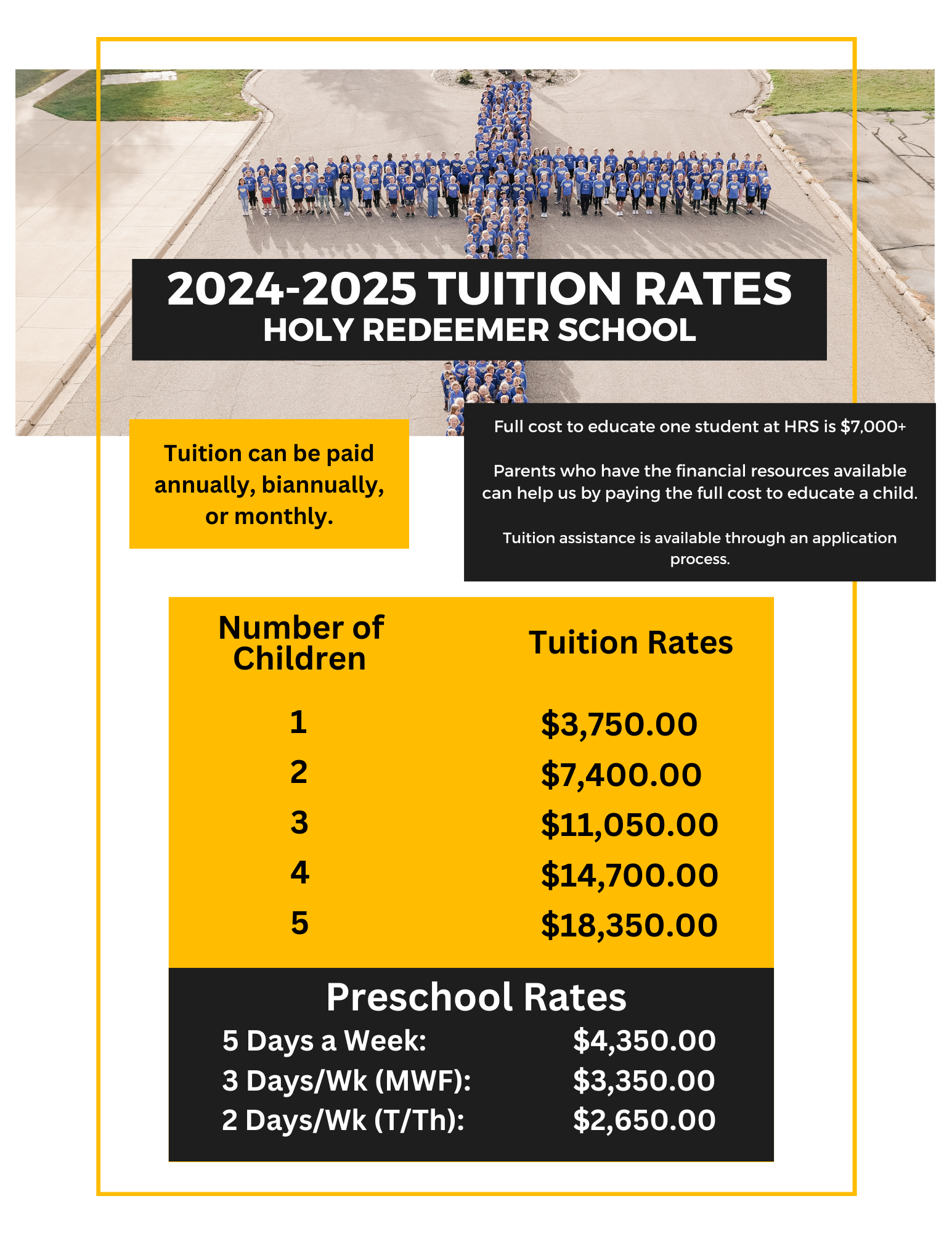 Other InformationSupplies 4 oz Elmer’s Glue Bottles - 2Elmer's Glue Sticks - 4Large box of Kleenex - 2Backpack or Bookbag$35 supplies feeAfterschool CareHoly Redeemer School offers an after school care program for all preschool age children.  The program is held at the same time as the K-8 after school program (STARS) but the children are taken care of in separate locations within the building.  The preschool after school care program is run by preschool staff members who are DHS licensed.Cost: $7.00Time: 3:00-5:30